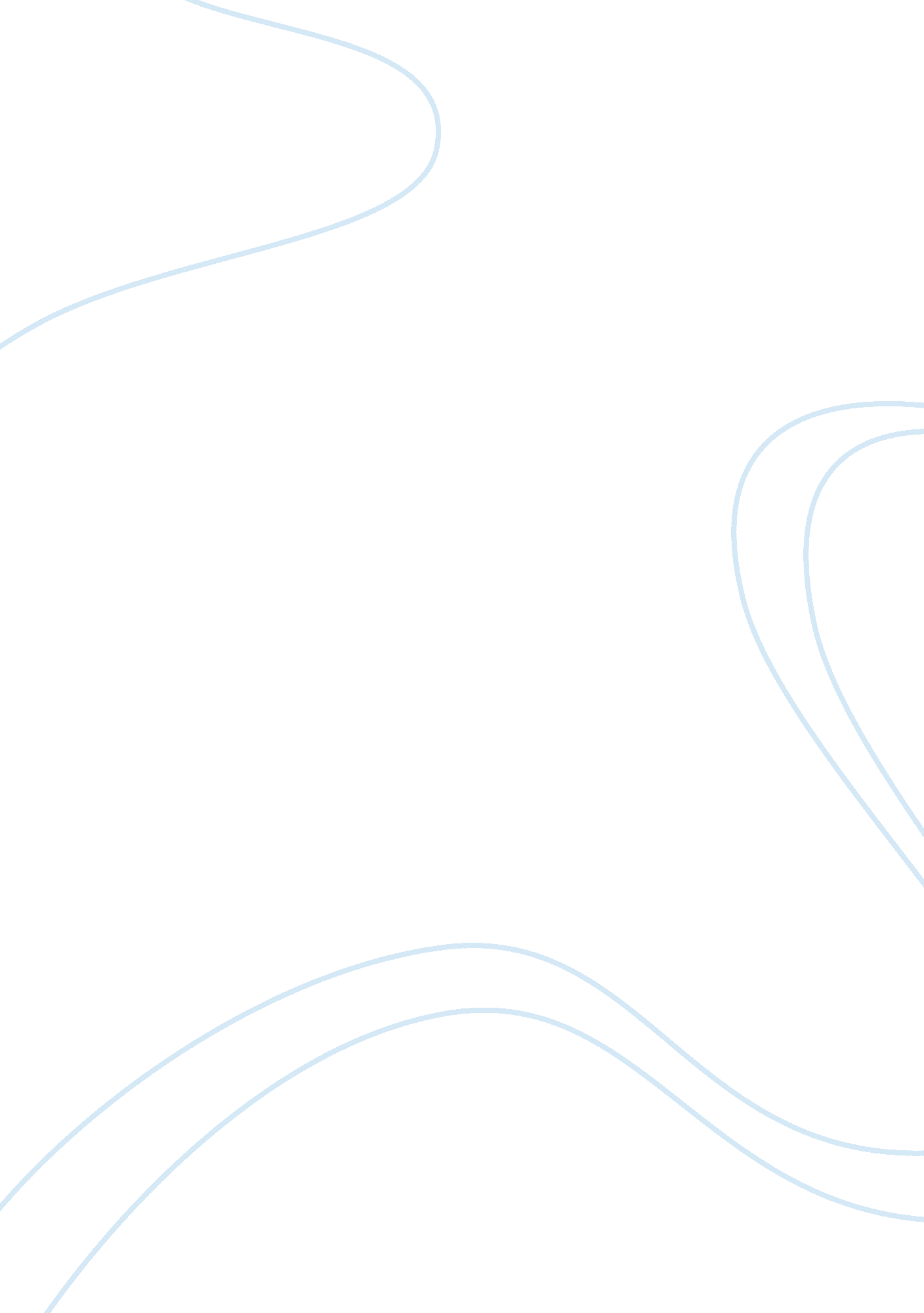 Re: legal basis of philippine educationProfession, Teacher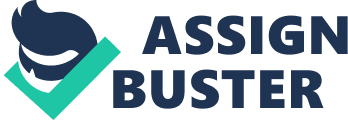 RE: Legal Basis of Philippine Education 1935 Constitution, Article XIV, Sec. 5: Quote: Section 5. All educational institutions shall be under the supervision of and subject to regulation by the State. The Government shall establish and maintain a complete and adequate system of public education, and shall provide at least free public primary instruction, and citizenship training to adult citizens. All schools shall aim to develop moral character, personal discipline, civic conscience, and vocational efficiency, and to teach the duties of citizenship. Optional religious instruction shall be maintained in the public schools as now authorized by law. Universities established by the State shall enjoy academic freedom. The State shall create scholarships in arts, science, and letters for specially gifted citizens. 1973 Constitution, Article XV, Sec. 8: Quote: Section 8. (1) All educational institutions shall be under the supervision of and subject to regulation by the State. The State shall establish and maintain a complete, adequate, and integrated system of education relevant to goals of national development. (2) All institutions of higher learning shall enjoy academic freedom. (3) The study of the Constitution shall be part of the curricula in all schools. (4) All educational institutions shall aim to inculcate love of country, teach the duties of citizenship, and develop moral character, personal discipline, and scientific, technological, and vocational efficiency. (5) The State shall maintain a system of free public elementary education and, in areas where finances permit, establish and maintain a system of free public education at least up to the secondary level. (6) The State shall provide citizenship and vocational training to adult citizens and out-of-school youth, and create and maintain scholarships for poor and deserving students. (7) Educational institutions, other than those established by religious orders, mission boards, and charitable organizations, shall be owned solely by citizens of the Philippines, or corporations or associations sixty per centum of the capita; l of which is owned by such citizens. The control and administration of educational institutions shall be vested in citizens of the Philippines. No education institution shall be established exclusively for aliens, and no group of aliens shall comprise more than one-third of the enrollment of any school. The provisions of this subsection shall not apply to schools established for foreign diplomatic personnel and their dependents and, unless otherwise provided by law, for other foreign temporary resident. (8) At the option expressed in writing by the parents or guardians, and without cost to them and the government, religion shall be taught to their children or wards in public elementary and high schools as may be provided by law. 1987 Constitution, Article XIV, Sec. 1-5: Quote: Section 1. The State shall protect and promote the right of all citizens to quality education at all levels, and shall take appropriate steps to make such education accessible to all. Section 2. The State shall: (1) Establish, maintain, and support a complete, adequate, and integrated system of education relevant to the needs of the people and society; (2) Establish and maintain, a system of free public education in the elementary and high school levels. Without limiting the natural rights of parents to rear their children, elementary education is compulsory for all children of school age; (3) Establish and maintain a system of scholarship grants, student loan programs, subsidies, and other incentives which shall be available to deserving students in both public and private schools, especially to the under-privileged; (4) Encourage non-formal, informal, and indigenous learning systems, as well as self-learning, independent, and out-of-school study programs particularly those that respond to community needs; and (5) Provide adult citizens, the disabled, and out-of-school youth with training in civics, vocational efficiency, and other skills. Section 3. (1) All educational institutions shall include the study of the Constitution as part of the curricula. (2) They shall inculcate patriotism and nationalism, foster love of humanity, respect for human rights, appreciation of the role of national heroes in the historical development of the country, teach the rights and duties of citizenship, strengthen ethical and spiritual values, develop moral character and personal discipline, encourage critical and creative thinking, broaden scientific and technological knowledge, and promote vocational efficiency. (3) At the option expressed in writing by the parents or guardians, religion shall be allowed to be taught to their children or wards in public elementary and high schools within the regular class hours by instructors designated or approved by the religious authorities of the religion to which the children or wards belong, without additional cost to the Government. Section 4.(1) The State recognizes the complementary roles of public and private institutions in the educational system and shall exercise reasonable supervision and regulation of all educational institutions. (2) Educational institutions, other than those established by religious groups and mission boards, shall be owned solely by citizens of the Philippines or corporations or associations at least sixty per centum of the capital of which is owned by such citizens. The Congress may, however, require increased Filipino equity participation in all educational institutions. The control and administration of educational institutions shall be vested in citizens of the Philippines. No educational institution shall be established exclusively for aliens and no group of aliens shall comprise more than one-third of the enrollment in any school. The provisions of this subsection shall not apply to schools established for foreign diplomatic personnel and their dependents and, unless otherwise provided by law, for other foreign temporary residents. (3) All revenues and assets of non-stock, non-profit educational institutions used actually, directly, and exclusively for educational purposes shall be exempt from taxes and duties. Upon the dissolution or cessation of the corporate existence of such institutions, their assets shall be disposed of in the manner provided by law. Proprietary educational institutions, including those cooperatively owned, may likewise be entitled to such exemptions, subject to the limitations provided by law, including restrictions on dividends and provisions for reinvestment. (4) Subject to conditions prescribed by law, all grants, endowments, donations, or contributions used actually, directly, and exclusively for educational purposes shall be exempt from tax. Section 5. (1) the State shall take into account regional and sectoral needs and conditions and shall encourage local planning in the development of educational policies and programs. (2) Academic freedom shall be enjoyed in all institutions of higher learning. (3) Every citizen has a right to select a profession or course of study, subject to fair, reasonable, and equitable admission and academic requirements. (4) The State shall enhance the right of teachers to professional advancement. Non-teaching academic and non-academic personnel shall enjoy the protection of the State. (5) The State shall assign the highest budgetary priority to education and ensure that teaching will attract and retain its rightful share of the best available talents through adequate remuneration and other means of job satisfaction and fulfillment. You must mean Batas Pambansa Blg. 232, or the Education Act of 1982. 